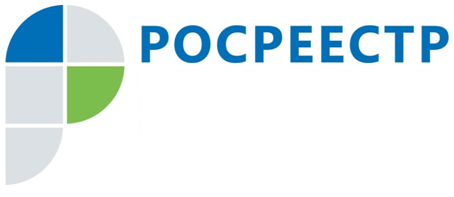 Управлением Росреестра по Тульской области составлен  рейтинг кадастровых инженеровУправление Росреестра по Тульской области подготовило рейтинг кадастровых инженеров, осуществляющих свою деятельность на территории Тульской области, за март 2020 года. Оценка эффективности кадастровых инженеров сформирована по такому показателю, как  доля принятых решений о приостановлении в кадастровом учете от объема поданных кадастровым инженером документов.Управление Росреестра по Тульской области рекомендует ознакомиться с рейтингом кадастровых инженеров перед заключением договора на выполнение кадастровых работ. Благодаря данному рейтингу граждане заочно могут составить представление о результатах профессиональной деятельности специалиста и снизить свои риски.№ п.п.ФИОНомер аттестатаКоличество приостановок (шт.)Общее количество заявлений (шт.)доля приостановок (%)1Абдуллаев Рамин Гасрет Оглы71-15-3960102Аверьянов Александр Евгеньевич71-11-15401403Алдошкин Константин Сергеевич71-13-33522484Алексеева Мария Владимировна71-10-6801305Алексеева Юлия Валентиновна71-11-2200606Алисов Сергей Сергеевич77-11-422110107Алтынов Вячеслав Игоревич71-14-3720308Алякина Татьяна Владимировна71-15-4130209Аляшева Елена Александровна71-11-98140310Андреева Елена Александровна71-13-334112811Анисимова Светлана Ивановна71-12-27101012Аносов Борис Георгиевич71-11-1862141413Антоненко Ольга Андреевна71-16-459161714Антонов Виктор Алексеевич71-11-189161715Антонова Елена Алексеевна71-10-104016Арон Марина Ильинична71-10-208017Афанасьева Татьяна Игоревна26-12-391016018Афонина Вера Николаевна71-10-57013019Ачкасов Николай Алексеевич71-11-232147220Бакин Александр Владимирович71-15-4183132321Баландин Сергей Павлович71-11-235125022Барабанова Ирина Владимировна71-15-429011023Барабанова Наталья Владимировна71-11-13007024Барулина Ольга Владимировна71-13-351010025Баулина Людмила Владимировна67-12-032109026Бахотский Денис Сергеевич57-10-501027Бахотский Максим Сергеевич57-11-57225828Беляков Андрей Сергеевич71-15-399012029Берендеева Дина Раисовна71-10-471110030Бибеа Роман Владимирович71-11-16002031Бизина Ольга Анатольевна71-10-756154032Блудов Александр Борисович69-10-1003033Боровичко Юлия Станиславовна71-13-33101034Бреева Елена Александровна71-11-2173152035Бударин Александр Николаевич71-15-39208036Бударина Валентина Викторовна71-12-2597431637Бурдикова Наталья Вячеславовна71-13-349012038Бурмистрова Ольга Анатольевна71-11-190013039Быстримович Оксана Альбертовна71-15-406118640Васильева Марина Викторовна71-10-32019041Вашунин Евгений Николаевич71-11-231020042Вишневская Ирина Анатольевна71-13-3323271143Вишнякова Олеся Евгеньевна71-12-305022044Власова Татьяна Юрьевна71-15-3974241745Воинцев Игорь Николаевич71-11-2455133846Волкова Ольга Александровна71-12-29409047Воробьёв Антон Евгеньевич71-16-475117648Высоцкая Юлия Алексеевна36-16-74101049Гаврилов Владимир Викторович71-13-31708050Глазунова Елена Евгеньевна71-14-362167151Горностаева Наталья Николаевна48-15-430171452Горшков Павлин Сергеевич76-12-282027053Грачева Марина Валентиновна71-11-17701054Гречишкина Виктория Вячеславовна71-12-300126455Грибкова Татьяна Владимировна71-15-4122201056Григорьев Роман Николаевич71-11-233161757Гриценко Елена Олеговна71-11-1115301758Губуров Евгений Георгиевич50-10-0401059Гулькина Ольга Викторовна71-11-2523211460Гуреева Елена Анатольевна71-10-601061Гусева Наталья Ивановна71-16-465142562Гусева Светлана Андреевна36-14-59202063Гусейнов Валерий Олегович57-16-21505064Дворниченко Татьяна Николаевна71-15-3942131565Демьянов Павел Алексеевич71-11-144153266Дергачева Елена Викторовна71-10-66011067Дешко Дмитрий Михайлович71-13-32306068Добросердов Михаил Васильевич32-16-25601069Дроц Оксана Викторовна40-10-3106070Дроц Сергей Евгеньевич40-10-3007071Дубровина Нина Вячеславовна71-10-2601072Дьяков Игорь Николаевич71-11-22208073Евдокимова Ольга Владимировна71-14-373016074Елисеева Юлия Владимировна40-10-153132375Еремин Николай Александрович71-11-17102076Ермакова Анна Владимировна86-11-148191177Ерошкин Алексей Владимирович71-11-2431101078Жиденко Владимир Алексеевич48-10-701079Журавлева Елена Александровна71-14-3810137080Зайвый Виталий Викторович71-10-805081Зайвый Димитрий Витальевич71-10-11011082Зайцев Сергей Александрович40-10-2901083Зайцева Анастасия Николаевна71-15-439010084Занозин Сергей Викторович44-10-51110085Заплутанов Сергей Евгеньевич71-10-1505086Затрускин Александр Анатольевич77-11-192125087Захарова Любовь Викторовна71-13-345012088Звездин Анатолий Юрьевич71-13-31202089Згурский Евгений Павлович71-16-479338890Зенин Анатолий Николаевич57-12-10508091Зименков Алексей Викторович71-11-147191192Зимин Кирилл Александрович71-13-33001093Золотухин Андрей Андреевич71-10-12018094Золотухина Дарья Андреевна71-19-394571110095Зотов Максим Владимирович71-14-389017096Зотов Петр Вячеславович71-11-141117697Ильменский Илья Валерьевич71-13-309123498Казарин Андрей Николаевич71-16-480112899Кайнов Алексей Михайлович71-11-236070100Камышная Светлана Владимировна71-10-181250101Каретникова Татьяна Вячеславовна71-10-44050102Карпова Татьяна Васильевна71-15-437050103Карташова Светлана Анатольевна71-10-131425104Касатин Сергей Сергеевич62-11-203020105Кваша Сергей Игоревич71-16-4670130106Киндеева Татьяна Владимировна71-12-28922010107Киселёва Наталья Анатольевна71-12-2970180108Колодницкий Андрей Михайлович71-12-27031817109Комаров Александр Юрьевич71-15-404040110Кондратенко Татьяна Викторовна71-11-2551137111Коновалова Татьяна Владимировна71-10-80020112Королев Сергей Викторович71-10-8111100113Косоногов Николай Игоревич71-14-358040114Кравцова Екатерина Викторовна71-16-4740150115Крикунова Анна Александровна71-15-430010116Крылов Александр Петрович71-10-55050117Кузиков Павел Сергеевич71-14-3761128118Куликов Дмитрий Петрович71-16-4681274119Лазарев Виктор Александрович71-15-4461157120Лазарева Наталья Валерьевна71-10-59040121Ланкина Надежда Валентиновна71-14-390080122Ларина Оксана Сергеевна71-15-4101333123Латышева Маргарита Игоревна71-10-271186124Леонов Владимир Петрович71-11-13151533125Лепехин Дмитрий Викторович71-10-931030126Литвинов Станислав Сергеевич71-14-3691425127Лобанова Алла Владимировна77-10-751225128Лубенников Константин Егорович71-11-202010129Лямичев Роман Олегович71-11-205040130Малютина Ольга Алексеевна71-15-433060131Маляренко Александр Дмитриевич71-12-275060132Мамедов Вусал Осман оглы57-16-2071147133Маркова Светлана Владимировна71-11-1071147134Матвеева Анастасия Владимировна71-16-4580190135Матюхов Сергей Дмитриевич71-16-461050136Маханов Денис Валериевич33-13-326070137Медведев Алексей Вячеславович71-13-33832612138Мелёхин Алексей Юрьевич35-13-3231250139Меркулова Галина Алексеевна71-11-244030140Миляев Сергей Владимирович71-11-14562227141Миляева Валентина Владимировна71-12-3032564142Миронов Андрей Валерьевич71-10-400110143Миронов Сергей Юрьевич71-11-254040144Михалина Татьяна Ивановна71-11-149080145Михеева Елена Сергеевна71-11-168020146Молчанов Игорь Александрови71-15-4070170147Мотина Марина Андреевна71-14-3631186148Моховов Евгений Юрьевич71-14-3571119149Муратова Светлана Павловна71-14-3531813150Мурашов Андрей Николаевич71-11-1721353151Мурашов Сергей Геннадьевич71-14-383010152Нагорный Евгений Валерьевич71-15-440040153Никонорова Елена Юрьевна71-11-1270160154Нищенко Елена Михайловна71-11-175010155Новиков Александр Сергеевич71-11-2580550156Новохатка Светлана Михайловна71-10-431520157Овинников Юрий Иванович71-11-246030158Окорокова Екатерина Владимировна71-16-4622385159Осечкин Денис Александрович71-15-427030160Осипенко Константин Эдуардович71-11-1640330161Панафидин Илья Иванович69-11-295010162Пантелеев Сергей Викторович71-11-2261520163Панченко Павел Валентинович77-11-249030164Петренко Надежда Алексеевна71-10-70070165Петухов Дмитрий Анатольевич71-11-183020166Петухова Наталья Николаевна71-10-191353167Пешехонцев Дмитрий Анатольевич71-12-283070168Пешнин Владимир Валентинович71-10-62010169Писков Сергей Александрович71-10-281166170Победина Валентина Станиславовна76-16-457070171Полынников Сергей Александрович57-14-178020172Попова Наталья Николаевна71-12-279030173Потапова Елена Александровна71-15-409040174Преображенская Ирина Борисовна71-10-451333175Преображенская Татьяна Олеговна71-16-4521617176Прозоркевич Марина Викторовна71-14-354050177Прудникова Юлия Владимировна71-15-436070178Пяткин Сергей Анатольевич71-11-184050179Редкова Екатерина Алексеевна71-16-453070180Рейм Илья Игоревич71-15-42661346181Решетова Карина Викторовна52-12-5143838182Родин Алексей Владимирович71-10-290210183Романова Мария Сергеевна71-16-4641333184Рылеев Александр Анатольевич71-11-1421254185Рябова Светлана Вячеславовна71-14-352060186Саватеева Марина Борисовна71-11-1082484187Савина Ксения Викторовна71-16-4691205188Самсонов Михаил Викторович77-11-20010189Сапроненко Елена Николаевна71-11-199090190Семичастнова Галина Ивановна71-13-34011100191Сенин Сергей Юрьевич71-10-71040192Сергеева Инна Николаевна71-11-239010193Сигунова Елена Ильинична71-11-1551157194Силаева София Сергеевна71-14-355010195Силецкий Антон Александрович77-16-11010196Сильянов Дмитрий Андреевич77-13-3281425197Скопцова Галина Борисовна71-11-922540198Скребунов Сергей Юрьевич71-13-31343711199Солдатенкова Марина Владимировна57-11-74020200Соломин Евгений Евгеньевич71-13-316050201Стенякин Николай Николаевич71-11-1660120202Сурмина Светлана Евгеньевна71-10-4931323203Суслова Светлана Александровна71-13-3500130204Сухарев Денис Сергеевич71-10-381176205Тарасов Артем Анатольевич71-15-4410140206Терентьев Михаил Александрович71-12-2721333207Терехов Александр Геннадьевич44-11-80020208Тиханкина Юлия Юрьевна40-11-198010209Тишкина Татьяна Валерьевна71-16-4602922210Толстошеев Алексей Иванович71-11-13621612,5211Трусов Евгений Викторович71-10-351562212Уткина Наталья Ивановна71-14-3701323213Федонина Марина Алексевна71-12-2921119214Хабибулина Алла Петровна77-11-4481425215Хаит Роман Маркович71-14-384070216Хайруллин Альберт Раисович71-10-50030217Ханина Софья Алексеевна71-10-641714218Хардикова Татьяна Николаевна71-13-306070219Харламова Оксана Николаевна71-15-4340190220Хахаева Светлана Леонидовна71-10-1032612221Хмелев Сергей Владимирович52-11-348010222Хохлов Александр Эдуардович71-12-286040223Хрипливый Владимир Андреевич71-11-1241147224Хрипливый Дмитрий Владимирович71-11-1250140225Хурчак Елена Вячеславовна36-10-400190226Цинковская Елена Владимировна71-10-52020227Чермошанская Юлия Викторовна71-10-24080228Черников Вадим Иванович71-11-12031421229Чернышова Ольга Валерьевна71-13-322030230Четвериков Вадим Олегович71-13-3211617231Чечеткина Татьяна Тимофеевна71-10-53080232Чувашова Ольга Валерьевна52-10-80090233Чудновцев Александр Владимирович71-11-203030234Чукина Юлия Геннадьевна71-12-299040235Шаховцева Елена Аркадьевна71-10-31050236Шевелёк Алексей Анатольевич77-11-432050237Шидловская Ольга Викторовна71-11-1330100238Ширяев Геннадий Константинович71-11-221010239Шмарова Людмила Николаевна57-11-78030240Шувалов Владимир Алексеевич71-11-185030241Шулепов Кирилл Дмитриевич71-16-476060242Шутка Сергей Иванович71-10-211147243Щедров Александр Максимович71-11-157020244Щедров Максим Александрович71-15-4421452245Щедрова Елена Аркадьевна71-11-1583933246Юлина Ольга Александровна71-10-200330247Юрова Ангелина Андреевна71-14-371040248Янина Елена Евгеньевна71-14-364090